LES COURS TAI-CHI-CHUAN : 1ème année : lundi de 20h15 à 21h30Salle multi-activités3ème année : lundi de 18h45 à 20hSalle multi-activitésAvancés : jeudi de 19h à 20h15Salle multi-activitésXPEO adapté :Personnes âgées, personnes ayant des difficultés de motricité ou des douleurs dans les mouvementsLes exercices sont adaptés aux difficultés des participants. Le but recherché est une facilitation et une amélioration rapide des mouvements et gestes du quotidien. Ces cours sont accessibles aux personnes atteintes de la maladie de Parkinson, de Fibromyalgie ou autres pathologies influant la qualité des mouvements. Jeudi de 9h45 à 11h : salle réunion Bât. Petite EnfanceLES TARIFS  Forfait annuel : 200 €Forfait XPEO uniquement     10 séances : 80 €Adhésion annuelle à l’association : 25 €1er cours d’essai gratuit Règlement en 3 fois possible à l’inscriptionPas de cours pendant les vacances scolairesReprise des cours :lundi 18 septembre 2017LES LIEUX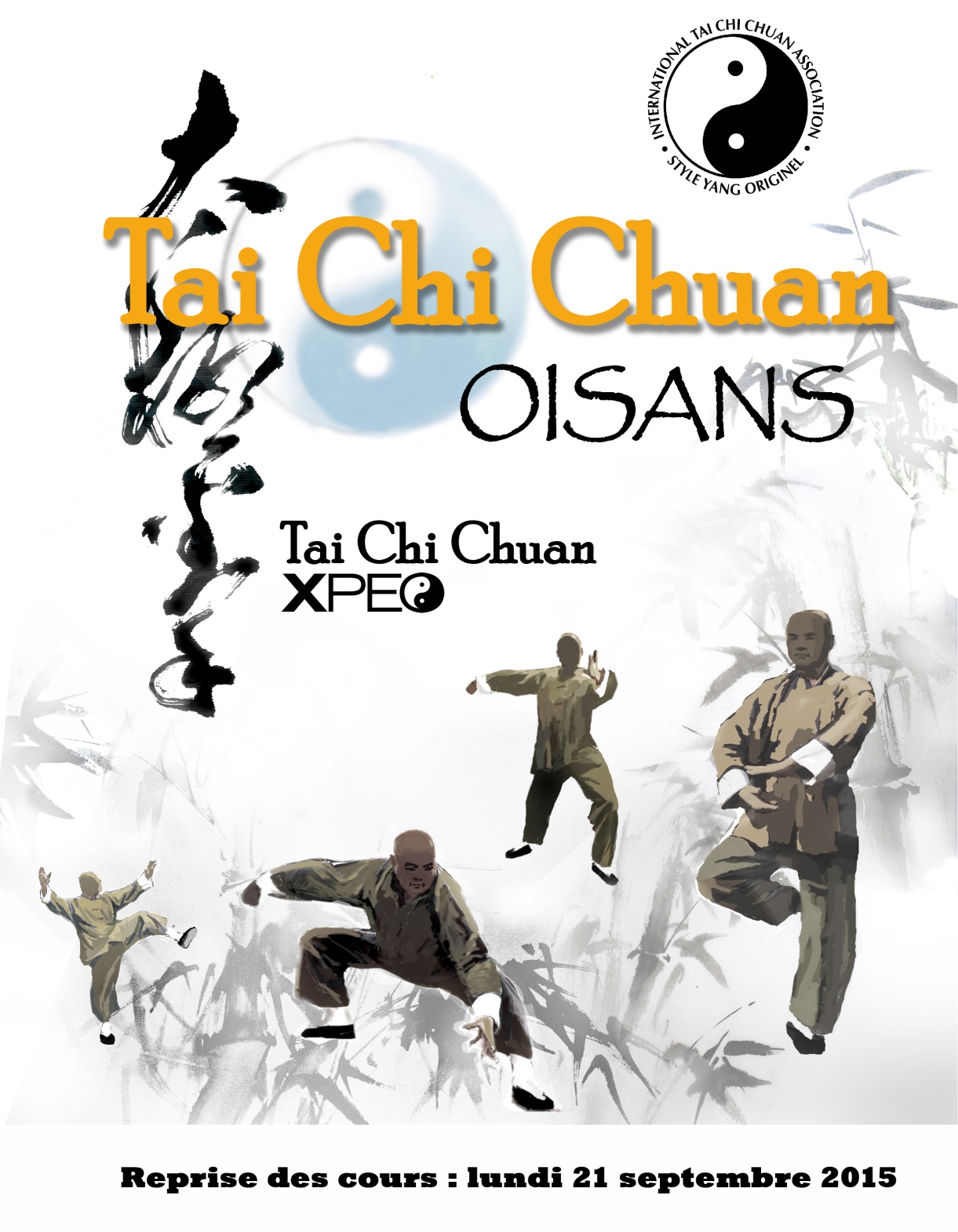 Salle multi-activités : Ancienne école, place de l’église à Bourg d’OisansSalle réunion Bât. Petite Enfance : Maison de l’enfance, 50 rue Ernest Graziotti à Bourg d’Oisans (entrée côté gauche du bâtiment, rue de la Fare)Tai-Chi-Chuan OisansBranche de l’ITCCA de GrenobleMairie, 1 rue Humbert38520 BOURG d’OISANS06.08.88.66.65tccoisans@gmail.comwww.oisans.xpeo.fr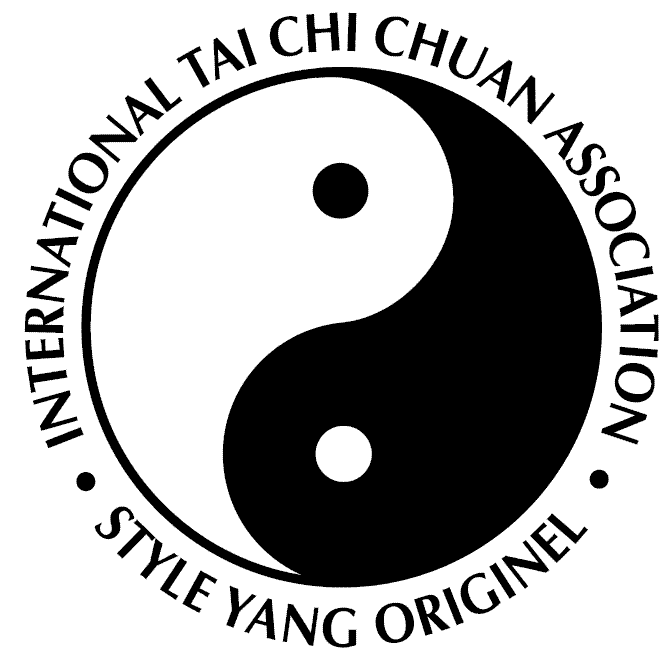 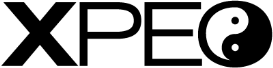 